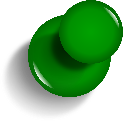 Nye fiolinkurs på Aktivitetsskolen Ammerud!Har du lyst til å lære å spille fiolin? Dette tilbudet er til deg som går i 1.trinnMålet med dette kurset er at du først og fremst skal ha det gøy sammen med andre mens du blir kjent med instrumentet.Kurset vil gå over fem uker. Det er plass til 15 elever totalt fordelt på 3 grupper. Kurset begynner i uke 46 og varer til uke 50.  Dersom kursene ikke blir fylt opp med nybegynnere, vil vi tilby kurs for viderekomne også. Dvs. at det bare er å melde på om eleven er nybegynner eller allerede har gått et kurs.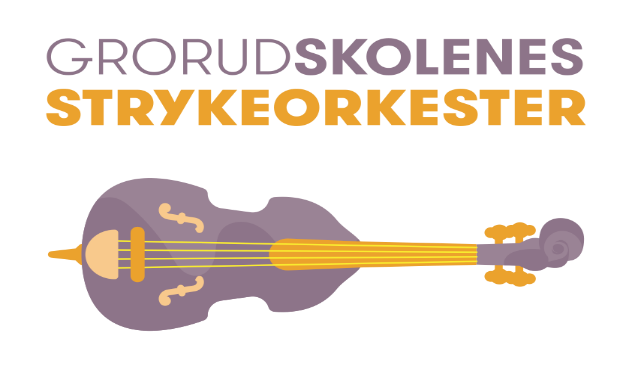 NB! Husk å spørre ditt barn før du melder på!